BUGÜN BİR İYİLİK YAPTIM OKUL PANOMUZ – EBA HABERİ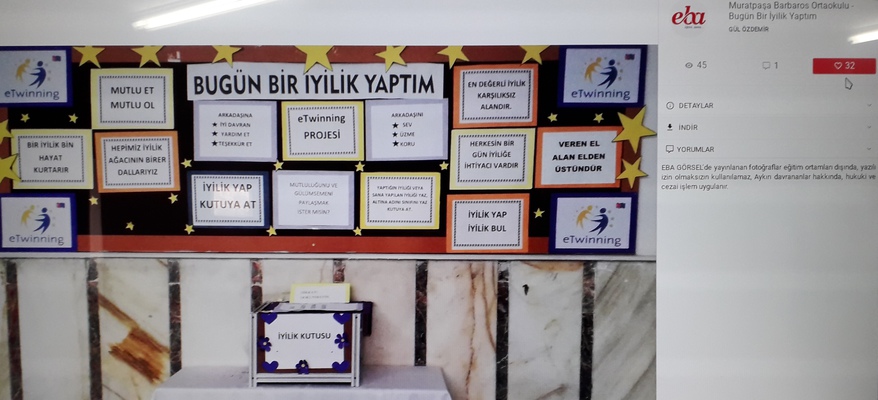 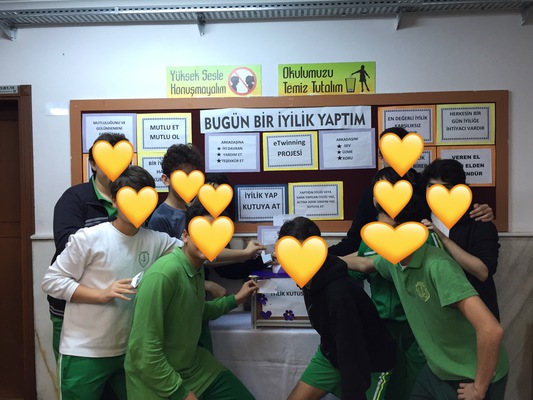 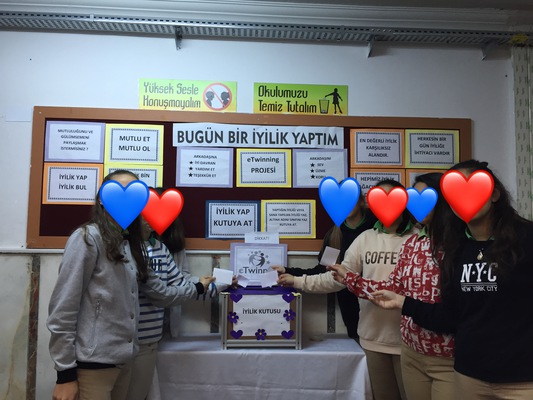 